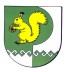 от   10  ноября 2021 г. № 581Об утверждении Порядка предоставления денежной компенсации бесплатного двухразового питания обучающимся с ограниченными возможностями здоровья в муниципальных общеобразовательных организациях Моркинского муниципального района, для которых обучение по адаптированным основным общеобразовательным программам организовано на домуВ соответствии с частью 7 статьи 79 Федерального закона от 29 декабря 2012 г. N 273-ФЗ "Об образовании в Российской Федерации", статьей 2.1 Закона Республики Марий Эл от 2 декабря 2004 г. N 49-З "О мерах государственной социальной поддержки в сфере образования", постановлением Администрации Моркинского муниципального района от 19 марта 2021 г. N 129 "Об установлении норм питания для детей с ограниченными возможностями здоровья, обучающихся в общеобразовательных организациях Моркинского муниципального района " Администрация Моркинского муниципального района постановляет:1. Утвердить прилагаемый Порядок предоставления денежной компенсации бесплатного двухразового питания обучающимся с ограниченными возможностями здоровья в муниципальных общеобразовательных организациях Моркинского муниципального района, для которых обучение по адаптированным основным общеобразовательным программам организовано на дому.2. Выплата денежной компенсации бесплатного двухразового питания обучающимся с ограниченными возможностями здоровья в муниципальных общеобразовательных организациях Моркинского муниципального района, для которых обучение по адаптированным основным общеобразовательным программам организовано на дому (далее - денежная компенсация), родителю (законному представителю) обучающегося с ограниченными возможностями здоровья, имеющего право на получение денежной компенсации по состоянию на 1 января 2021 г. и обратившегося до 31 марта 2021 г. включительно, также предоставляется за период с 1 января 2021 г. до дня принятия решения о предоставлении денежной компенсации при условии необеспечения их бесплатным двухразовым питанием в указанный период.3. Контроль за исполнением настоящего постановления возложить на заместителя главы Администрации Моркинского муниципального района Васильева А.Г.4. Настоящее постановление вступает в силу со дня его официального опубликования.            Глава АдминистрацииМоркинского муниципального района                                           А.Голубков                                        УтвержденПостановлением АдминистрацииМоркинского муниципального районаот  10 ноября 2021 г. N 581Порядок предоставления денежной компенсации бесплатного двухразового питания обучающимся с ограниченными возможностями здоровья в муниципальных общеобразовательных организациях Моркинского муниципального района, для которых обучение по адаптированным основным общеобразовательным программам организовано на домуI. Общие положения1. Настоящий Порядок разработан в соответствии с частью 7 статьи 79 Федерального закона от 29 декабря 2012 г. N 273-ФЗ "Об образовании в Российской Федерации", статьей 2.1 Закона Республики Марий Эл от 2 декабря 2004 г. N 49-З "О мерах государственной социальной поддержки в сфере образования" и устанавливает механизм предоставления денежной компенсации бесплатного двухразового питания обучающимся с ограниченными возможностями здоровья в муниципальных общеобразовательных организациях Моркинского муниципального района (далее - образовательная организация), для которых обучение по адаптированным образовательным программам начального общего, основного общего, среднего общего образования организовано на дому (далее - денежная компенсация).2. Право на получение денежной компенсации имеют лица с ограниченными возможностями здоровья, обучающиеся в образовательных организациях, для которых обучение по адаптированным образовательным программ начального общего, основного общего, среднего общего образования организовано на дому, в том числе с использованием дистанционных образовательных технологий (далее - обучающийся с ОВЗ).II. Порядок обращения заявителей за денежной компенсацией3. Предоставление денежной компенсации носит заявительный характер и осуществляется на протяжении всего периода обучения обучающегося с ОВЗ в образовательной организации, за исключением случаев, предусмотренных пунктами 10 и 12 настоящего Порядка.4. Для получения денежной компенсации родитель (законный представитель) обучающегося с ОВЗ либо обучающийся с ОВЗ в случае приобретения им полной дееспособности (далее - заявитель) обращается в образовательную организацию, где обучается обучающийся с ОВЗ, с заявлением о предоставлении денежной компенсации по форме согласно приложению к настоящему Порядку (далее - заявление).К заявлению заявитель прилагает:копию паспорта или иного документа, удостоверяющего личность заявителя;копию свидетельства о рождении обучающегося с ОВЗ, в отношении которого назначается денежная компенсация;копию заключения психолого-медико-педагогической комиссии;копию заключения медицинской организации об индивидуальном обучении на дому.В случае если заявитель не является родителем обучающегося с ОВЗ, заявителем дополнительно представляется документ, подтверждающий полномочия по представлению интересов обучающегося с ОВЗ.Заявление и приложенные к нему документы регистрируются образовательной организацией в день их подачи заявителем.5. Решение о предоставлении денежной компенсации или решение об отказе в предоставлении денежной компенсации принимается образовательной организацией в течение трех рабочих дней со дня регистрации заявления о предоставлении денежной компенсации и приложенных к нему документов, указанных в пункте 4 настоящего Порядка, и оформляется распорядительным актом образовательной организации.О принятом решении заявителю направляется уведомление в письменной форме в течение трех рабочих дней со дня принятия соответствующего решения.6. Основаниями для принятия решения об отказе в предоставлении денежной компенсации являются:а) непредставление или представление не в полном объеме документов, указанных в пункте 4 настоящего Порядка;б) в представленных заявителем заявлении и (или) приложенных к нему документах содержатся недостоверные сведения;в) лицо, в отношении которого представлены заявление и приложенные к нему документы, не относится к категории лиц, предусмотренных пунктом 2 настоящего Порядка.III. Организация предоставления денежной компенсации7. В случае принятия образовательной организацией решения о предоставлении денежной компенсации ее выплата устанавливается с учебного дня, следующего за днем предоставления заявителем заявления и всех необходимых документов, указанных в пункте 4 настоящего Порядка.8. Выплата денежной компенсации производится заявителю, по результатам рассмотрения заявления и документов которого принято решение о предоставлении денежной компенсации (далее - получатель денежной компенсации), ежемесячно до 15-го числа месяца, следующего за отчетным, на основании приказа о назначении денежной компенсации обучающимся с ОВЗ в образовательной организации путем перечисления денежных средств на соответствующие лицевые счета получателей денежной компенсации, открытые в кредитных организациях в Российской Федерации.9. Денежная компенсация исчисляется из расчета количества учебных дней, установленных локальными нормативными актами образовательной организации, за исключением выходных, нерабочих праздничных дней, дней болезни и каникулярного времени, нахождения обучающегося с ОВЗ в организациях отдыха и оздоровления, санаториях (не в каникулярное время), в организациях, предоставляющих услуги по реабилитации, на лечении в стационарных условиях в медицинских организациях, а также в других организациях, в которых обучающийся с ОВЗ находится на полном государственном обеспечении.Размер денежной компенсации за один учебный день устанавливается не ниже норм питания для детей с ограниченными возможностями здоровья, обучающихся в общеобразовательных организациях Моркинского муниципального района, установленных постановлением Администрации Моркинского муниципального района от 19 марта 2021 г. N 129 "Об установлении норм питания для детей с ограниченными возможностями здоровья, обучающихся в общеобразовательных организациях Моркинского муниципального района ", и составляет 50 рублей.10. Образовательная организация принимает решение о прекращении выплаты денежной компенсации в следующих случаях:а) прекращение получения обучающимся с ОВЗ образования на дому;б) прекращение образовательных отношений между обучающимся с ОВЗ и образовательной организацией;в) обращение получателя денежной компенсации с заявлением о прекращении выплаты денежной компенсации;г) признание обучающегося с ОВЗ судом безвестно отсутствующим или объявление его судом умершим;д) смерть обучающегося с ОВЗ.В случае наступления обстоятельств, указанных в подпунктах "г" - "д" настоящего пункта, получатель денежной компенсации обязан сообщить в письменной форме о таких обстоятельствах в образовательную организацию в течение 5 календарных дней со дня их наступления.11. Выплата денежной компенсации прекращается на основании распорядительного акта образовательной организации, издаваемого в течение трех рабочих дней со дня поступления сообщения, указанного в абзаце седьмом пункта 10 настоящего Порядка, при этом выплата денежной компенсации за текущий месяц осуществляется за учебные дни, в которые фактически проводилось обучение на дому в текущем месяце.О принятом решении о прекращении выплаты денежной компенсации образовательной организацией заявителю направляется уведомление в письменной форме в течение трех рабочих дней со дня принятия указанного решения.12. Образовательная организация принимает решение о приостановлении выплаты денежной компенсации в следующих случаях:а) лишение или ограничение родительских прав (прекращение прав и обязанностей опекуна или попечителя) получателя денежной компенсации, являющегося родителем (законным представителем) обучающегося с ОВЗ;б) признание получателя денежной компенсации, являющегося родителем (законным представителем) обучающегося с ОВЗ, судом безвестно отсутствующим или объявление его судом умершим;в) смерть получателя денежной компенсации, являющегося родителем (законным представителем) обучающегося с ОВЗ;г) признание получателя денежной компенсации, являющегося родителем (законным представителем) обучающегося с ОВЗ, судом недееспособным или ограниченно дееспособным;д) усыновление обучающегося с ОВЗ лицом, не являющимся получателем денежной компенсации.13. В случае наступления обстоятельств, указанных в пункте 12 настоящего Порядка, получатель денежной компенсации (в случаях, предусмотренных подпунктами "а" и "д" пункта 12 настоящего Порядка) либо другой родитель (законный представитель) обучающегося с ОВЗ (в случаях, предусмотренных подпунктами "б" - "г" пункта 12 настоящего Порядка) обязан сообщить в письменной форме о таких обстоятельствах в образовательную организацию в течение 5 календарных дней со дня их наступления.Выплата денежной компенсации приостанавливается со дня наступления обстоятельств, указанных в пункте 12 настоящего Порядка, на основании распорядительного акта образовательной организации, издаваемого в течение трех рабочих дней со дня, когда в образовательную организацию поступила информация о наступлении обстоятельств, указанных в пункте 12 настоящего Порядка.Образовательная организация в течение 7 рабочих дней со дня издания распорядительного акта, указанного в абзаце втором настоящего пункта, направляет по месту жительства обучающегося с ОВЗ уведомление о приостановлении выплаты денежной компенсации с указанием на возможность возобновления выплаты денежной компенсации.Возобновление выплаты денежной компенсации осуществляется путем подачи другим родителем (законным представителем), обучающимся с ОВЗ (в случае приобретения им полной дееспособности) заявления о предоставлении денежной компенсации в порядке, установленном разделом II настоящего Порядка. Документы, указанные в абзацах пятом и шестом пункта 4 настоящего Порядка, в этом случае не представляются.В случае обращения другого родителя (законного представителя) обучающегося с ОВЗ, обучающегося с ОВЗ (в случае приобретения им полной дееспособности) с заявлением и необходимыми документами образовательная организация в течение трех рабочих дней со дня регистрации заявления и приложенных к нему документов принимает решение о возобновлении выплаты денежной компенсации новому получателю денежной компенсации и осуществляет перерасчет размера денежной компенсации за период ее приостановления.14. В случаях, предусмотренных подпунктами "г" - "д" пункта 10, подпунктами "а" и "д" пункта 12 настоящего Порядка, денежная компенсация, излишне выплаченная получателю денежной компенсации вследствие непредставления или несвоевременного представления им сведений, а также представления документов, содержащих заведомо недостоверные сведения, подлежит возмещению получателем денежной компенсации.Образовательная организация направляет получателю денежной компенсации уведомление об излишне выплаченной денежной компенсации (далее - уведомление) в течение 7 рабочих дней со дня перечисления излишне выплаченной денежной компенсации.Возмещение производится при получении в письменной форме согласия получателя денежной компенсации в сроки, установленные в уведомлении.В случае непредставления получателем денежной компенсации согласия в установленные уведомлением сроки и невозмещения излишне выплаченной денежной компенсации взыскание излишне выплаченной денежной компенсации производится образовательной организацией в судебном порядке в соответствии с законодательством Российской Федерации.В случаях, предусмотренных подпунктами "б" - "г" пункта 12 настоящего Порядка, денежная компенсация, излишне выплаченная получателю денежной компенсации, подлежит удержанию из сумм денежной компенсации, начисленной после возобновления ее выплаты получателю денежной компенсации, указанному в абзаце пятом пункта 13 настоящего Порядка.Приложениек Порядку предоставления денежнойкомпенсации бесплатногодвухразового питания обучающимсяс ограниченными возможностямиздоровья в муниципальныхобщеобразовательных организацияхМоркинского муниципального района,для которых обучение по адаптированным основным общеобразовательным программам организовано на домуФормаМОРКО МУНИЦИПАЛЬНЫЙ РАЙОН  АДМИНИСТРАЦИЙПУНЧАЛАДМИНИСТРАЦИЯМОРКИНСКОГО МУНИЦИПАЛЬНОГО  РАЙОНАПОСТАНОВЛЕНИЕ_______________________________________(наименование муниципальной_______________________________________общеобразовательной организации_______________________________________Моркинского муниципального района)от ____________________________________(фамилия, имя, отчество (при наличии)_______________________________________заявителя)паспортные данные ______________________________________ ______________________________________(серия, номер, кем выдан, дата выдачи)телефон ______________________________________________________________________(наименование муниципальной_______________________________________общеобразовательной организации_______________________________________Моркинского муниципального района)от ____________________________________(фамилия, имя, отчество (при наличии)_______________________________________заявителя)паспортные данные ______________________________________ ______________________________________(серия, номер, кем выдан, дата выдачи)телефон _______________________________ЗАЯВЛЕНИЕо предоставлении денежной компенсации бесплатного двухразового питания обучающемуся с ограниченными возможностями здоровья в муниципальной общеобразовательной организации Моркинского муниципального района, для которого обучение по адаптированным образовательным программам начального общего, основного общего, среднего общего образования организовано на домуЗАЯВЛЕНИЕо предоставлении денежной компенсации бесплатного двухразового питания обучающемуся с ограниченными возможностями здоровья в муниципальной общеобразовательной организации Моркинского муниципального района, для которого обучение по адаптированным образовательным программам начального общего, основного общего, среднего общего образования организовано на домуЗАЯВЛЕНИЕо предоставлении денежной компенсации бесплатного двухразового питания обучающемуся с ограниченными возможностями здоровья в муниципальной общеобразовательной организации Моркинского муниципального района, для которого обучение по адаптированным образовательным программам начального общего, основного общего, среднего общего образования организовано на домуЯ, ________________________________________________________________(фамилия, имя, отчество (при наличии) родителя (законного представителя)_____________________________________________________________,или обучающегося с ограниченными возможностями здоровья)в соответствии с частью 7 статьи 79 Федерального закона от 29 декабря 2012 г. N 273-ФЗ "Об образовании в Российской Федерации", статьей 2.1 Закона Республики Марий Эл от 2 декабря 2004 г. N 49-З "О мерах государственной социальной поддержки в сфере образования" прошу предоставлять денежную компенсацию бесплатного двухразового питания мне, моему(ей) сыну/дочери/подопечному, являющемуся (являющейся) лицом с ограниченными возможностями здоровья и в соответствии с приказом общеобразовательной организации N ______ от __________________ переведенному(ой) на обучение на дому,___________________________________________________________________(фамилия, имя, отчество (при наличии) сына, дочери или подопечного)__________________________________________________________________.(дата рождения)Денежную компенсацию прошу перечислять на _____________________________________________________________________________________________________________________________________.(реквизиты лицевого счета в кредитной организации в Российской Федерации)К заявлению прилагаю следующие документы:1. ___________________________________________________________________2. ___________________________________________________________________3. ___________________________________________________________________Правильность представленных мною сведений подтверждаю, предупрежден(а) об ответственности за представление ложной информации.Я, ________________________________________________________________(фамилия, имя, отчество (при наличии) родителя (законного представителя)_____________________________________________________________,или обучающегося с ограниченными возможностями здоровья)в соответствии с частью 7 статьи 79 Федерального закона от 29 декабря 2012 г. N 273-ФЗ "Об образовании в Российской Федерации", статьей 2.1 Закона Республики Марий Эл от 2 декабря 2004 г. N 49-З "О мерах государственной социальной поддержки в сфере образования" прошу предоставлять денежную компенсацию бесплатного двухразового питания мне, моему(ей) сыну/дочери/подопечному, являющемуся (являющейся) лицом с ограниченными возможностями здоровья и в соответствии с приказом общеобразовательной организации N ______ от __________________ переведенному(ой) на обучение на дому,___________________________________________________________________(фамилия, имя, отчество (при наличии) сына, дочери или подопечного)__________________________________________________________________.(дата рождения)Денежную компенсацию прошу перечислять на _____________________________________________________________________________________________________________________________________.(реквизиты лицевого счета в кредитной организации в Российской Федерации)К заявлению прилагаю следующие документы:1. ___________________________________________________________________2. ___________________________________________________________________3. ___________________________________________________________________Правильность представленных мною сведений подтверждаю, предупрежден(а) об ответственности за представление ложной информации.Я, ________________________________________________________________(фамилия, имя, отчество (при наличии) родителя (законного представителя)_____________________________________________________________,или обучающегося с ограниченными возможностями здоровья)в соответствии с частью 7 статьи 79 Федерального закона от 29 декабря 2012 г. N 273-ФЗ "Об образовании в Российской Федерации", статьей 2.1 Закона Республики Марий Эл от 2 декабря 2004 г. N 49-З "О мерах государственной социальной поддержки в сфере образования" прошу предоставлять денежную компенсацию бесплатного двухразового питания мне, моему(ей) сыну/дочери/подопечному, являющемуся (являющейся) лицом с ограниченными возможностями здоровья и в соответствии с приказом общеобразовательной организации N ______ от __________________ переведенному(ой) на обучение на дому,___________________________________________________________________(фамилия, имя, отчество (при наличии) сына, дочери или подопечного)__________________________________________________________________.(дата рождения)Денежную компенсацию прошу перечислять на _____________________________________________________________________________________________________________________________________.(реквизиты лицевого счета в кредитной организации в Российской Федерации)К заявлению прилагаю следующие документы:1. ___________________________________________________________________2. ___________________________________________________________________3. ___________________________________________________________________Правильность представленных мною сведений подтверждаю, предупрежден(а) об ответственности за представление ложной информации."___" __________ 20__ г.____________   (подпись)_________________________    (расшифровка подписи)